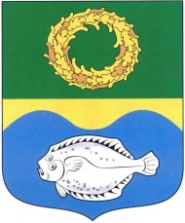 ОКРУЖНОЙ СОВЕТ ДЕПУТАТОВМУНИЦИПАЛЬНОГО ОБРАЗОВАНИЯ«ЗЕЛЕНОГРАДСКИЙ МУНИЦИПАЛЬНЫЙ ОКРУГ КАЛИНИНГРАДСКОЙ ОБЛАСТИ»	ПРОЕКТРЕШЕНИЕ     от        сентября 2023 года                                                                  №      г. ЗеленоградскОб утверждении структуры администрации Зеленоградского муниципального округаРассмотрев представленный главой администрации Зеленоградского муниципального округа С.А. Кошевым проект решения «Об утверждении структуры администрации Зеленоградского муниципального округа Калининградской области», в соответствии с пунктом 10 части 2 статьи 24 Устава Зеленоградского муниципального округа окружной Совет депутатов Зеленоградского муниципального округаРЕШИЛ:Утвердить структуру администрации Зеленоградского муниципального округа согласно приложению.Признать утратившим силу пункт 1 решения окружного Совета депутатов Зеленоградского городского округа от 27 февраля 2023 года № 258 «Об утверждении структуры администрации Зеленоградского муниципального округа». Опубликовать решение в газете «Волна» и разместить на официальном сайте органов местного самоуправления Зеленоградского муниципального округа.Решение вступает в силу 01 октября 2023 года.Глава Зеленоградского муниципального округа				   Р.М. Килинскене